Ministerul Educației, Culturii și Cercetării al Republicii MoldovaInstituția de Educație Timpurie nr.156                                                                                                                  APROBAT                                                                             la ședința comună a Consiliului  pedagogic nr.1și Consiliului  de administrație nr.1	Proces-verbal nr.   1    din       02.09.2021 RAPORT DE ACTIVITATE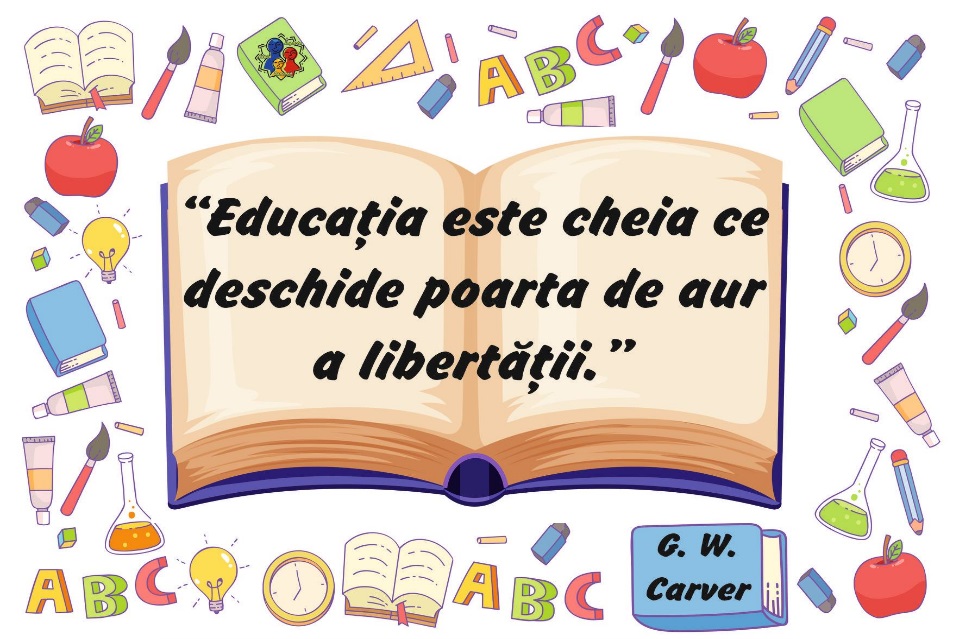 Anul    2020-2021Date generale     Dimensiune I. SĂNĂTATE, SIGURANȚĂ, PROTECȚIEDimensiune IV.EFICIENŢĂ EDUCAŢIONALĂ Standard 4.1. Instituţia creează condiţii de organizare şi realizare a unui proces educaţional de calitate Dimensiune V. EDUCAȚIE SENSIBILĂ LA GEN ANALIZA SWOTBaza tehnico- materială și didactică(asigurarea IET nr.156 și a procesului educațional)Procesul  instructiv – educativResurse umane , realizarea standardelor profesionale naționale pentru cadrele didacticeTabel privind nivelul de realizare a standardelor [se completeazà pentru Raporlul de activitate ce urmează  a fi prezentat la ANACEC, în vederea evaluării externe]: Rezultatele evaluării anuale a cadrelor de conducere: Raion/ municipiu Mun. ChișinăuLocalitate ChişinăuDenumirea instituției Instituția de Educație Timpurie nr.156Adresa Str.Grenoble 161/6Adresa filiale - Telefon 022793465E-mail Centrugradi156@gmail.com Adresa web Tipul instituției GrădinițăTipul de proprietate  Publica Fondator/ autoritate administrativă Consiliul municipal ChișinăuLimba de instruire Română, rusă  Numărul total de copii221Numărul total de grupe 9 (7 grupe române și 2 grupe ruse)Numărul total cadre de conducere 1 Numărul total cadre didactice 20Program de activitate 10,5 orePerioada de evaluare inclusă în raport Anul de studii 2020 	-2021 Director Ropot EugeniaStandard 1.1. Instituția de învățământ asigură securitatea și protecția tuturor copiilorStandard 1.1. Instituția de învățământ asigură securitatea și protecția tuturor copiilorDomeniu: ManagementDomeniu: ManagementIndicator 1.1.1. Prezența documentației tehnice, sanitaro-igienice și medicale și monitorizarea permanentă a respectării normelor sanitaro-igieniceIndicator 1.1.1. Prezența documentației tehnice, sanitaro-igienice și medicale și monitorizarea permanentă a respectării normelor sanitaro-igieniceDoveziAutorizație sanitară pentru funcționare, eliberată la 10.02.2021, nr. 008422/2021/184;Contract de achiziționare:Servicii de deretizare și dezinsecție nr.06-21/S, cod CPV:90923000-3  din 26.01.2021;Contract de achiziționare efectuarea investigațiilor de laborator bacteriologice-igienice cu estimarea rezultatelor nr.292 din 05.04.2021;Aviz sanitar pentru produsele alimentare și nealimentare (apă potabilă îmbutelată ”Apă bună”) nr.P-8032/2020 din 25.11.2020;Raportul de Autoevaluare privind pregătirea pentru redeschidere a IET „Prichindel”, coordonat și aprobat de CSP si DETS sec. Centru 01. 09.2020;Planul de dezvoltare instituțională pentru anii 2021-2025 aprobat la ședința Consiliului de administrație nr. 01 al IET nr.156 din 02.09.2020;Planul Complex de activitate pentru anul de studii 2021-2022, aprobat la ședința Consiliului de administrație nr. 01 din 10.09.2021. Capitolul 3 Asigurarea vieții și sănătății copiilor, propagarea modului sănătos de viață;Registrul instruirilor privind implimentarea măsurilor de control și prevenirea răspândirii infecției în perioada post-COVID -19. Proces-verbal al ședinței de instruire a angajaților instituției, din 26.08.2020;Registrul de monitorizare a acțiunilor de Dezinfecție, dezinsecție, deratizare;Cotrolul tematic ”Modalități de amenajare a mediului  educațional a grupelor către noul an de studii 2021-2022 conform educației timpurii în contextual pandemiei Covid-19”, Ordinul nr.36-ab din 26.08.2021 Ordinul nr.45-ab din 01.09.2021 Cu privire la respectarea IOVSCOrdinul 46-ab din 01.09.2021 ”Cu privire la respectarea obligațiunilor de lucru a lucrătorilor blocului alimentar”;Registre medicale privind starea de sănătate a copiilor și a salariaților;Registrul de evidență a securității muncii angajaților.ConstatăriInstituția deține documentele tehnice, sanitaro-igienice și medicale necesare pentru organizarea și desfășurarea procesului educational. Administrația instituției monitorizează permanent respectarea normelor sanitaro-igienice. Instituția deține documentele tehnice, sanitaro-igienice și medicale necesare pentru organizarea și desfășurarea procesului educational. Administrația instituției monitorizează permanent respectarea normelor sanitaro-igienice. ConstatăriMeniu model pentru respectarea normelor fiziologice de consumMeniu model pentru respectarea normelor fiziologice de consumConstatăriDiscuţii conform planului de activitate a sistentului medical cu copiii (Cartele medicale F-026e),  personalul didactic, nondidactic (41 cartele medicale și controlul medical efectuat)Discuţii conform planului de activitate a sistentului medical cu copiii (Cartele medicale F-026e),  personalul didactic, nondidactic (41 cartele medicale și controlul medical efectuat)Pondere şi punctaj acordat: Pondere – 2; Autoevaluare conform criteriilor- 2; punctaj acordatPondere şi punctaj acordat: Pondere – 2; Autoevaluare conform criteriilor- 2; punctaj acordatPondere şi punctaj acordat: Pondere – 2; Autoevaluare conform criteriilor- 2; punctaj acordatIndicator 1.1.2 Asigurarea pazei și a securității instituției și a siguranței tuturor copiilor pe toată durata programului educativIndicator 1.1.2 Asigurarea pazei și a securității instituției și a siguranței tuturor copiilor pe toată durata programului educativIndicator 1.1.2 Asigurarea pazei și a securității instituției și a siguranței tuturor copiilor pe toată durata programului educativDovezi Dovezi Regulamentul de organizare și funcționare a IET nr.156 aprobat la ședința Consiliului de administrație nr.1 din 10.09.2020;Regulamentul cu privire la funcționarea Consiliului de administrație al IET nr.156, aprobat la Consiliul de administrație nr.1 din 10.09.20210;Regulamentul intern al IET nr.156 pentru anul de studii 2020-2021, aprobat la Consiliul de administrație nr.1 din 10.09.2020;Regulamentul intern de funcționare a Comitetului SSM, aprobat prin Ord.nr.28-ab din 11.06.2021;Ordinul nr.39-ab din 12.09.2017 ”Cu privire la numirea lucrătorului desemnat pentru SSM;Fișele post ale angajaților pentru fiecare funcție, aprobate la ședința Consiliului de administrație;Graficul lunar de activitate a paznicilor, aprobat de directorul instituției;Instrucțiuni de Securitate și sănătate în muncă pentru toate genurile de lucrări și funcții în instituția de educația timpurie;Ordinul nr.55-ab din 01.09.2020 Cu privire la respectarea IOVSC;Registrul de evidență a accidentelor de muncă;Planul de protecție și prevenire pentru SSM a lucrătorilor IET nr.156 aprobat prin Ord.nr.77-ab din 20.12.2020;Declarații pe propria răspundere a angajaților privind respectarea măsurilor de protecție pentru controlul infecției COVID-19 și prevenirea răspândirii infecției în rândul copiilor și angajaților instituției, semnate de angajații instituției; Ord. nr.43-ab din 01.09.2021 ”Cu  privire  la  respectarea  Instrucţiunii de securitate şi sănătate în muncă conform situației epidemiologice din țară și apariția riscului de îmbolnăvire cu COVID-19”; Ord. nr.43-ab din 01.09.2021 ”Cu  privire  la  organizarea procesului educațional în anul de studii 2021-2022 în IET nr.156 în contextul epidemiologic de Covid-19”Constatări Constatări Prezența și completarea documentației cu privire la evidența copiilor în situații de risc;Graficul de serviciu al administrației instituției;Registru de evidență a vizitatoruluiZilnic se efectuează filtrul/ trierea de dimineața (examinarea stării de sănătate a copilului și a personalului), în mod obligatoriu - termometria corpului, de către asistentul medical la intrarea în instituție cu restricționarea categorică a accesului părinților și/ sau a altor persoane străine în încăperile instituției.Pondere şi punctaj acordat: Pondere – 2; Autoevaluare conform criteriilor- 2; punctaj acordatPondere şi punctaj acordat: Pondere – 2; Autoevaluare conform criteriilor- 2; punctaj acordatPondere şi punctaj acordat: Pondere – 2; Autoevaluare conform criteriilor- 2; punctaj acordatIndicator 1.1.3. Elaborarea unui program/ orar al activităților echilibrat și flexibilIndicator 1.1.3. Elaborarea unui program/ orar al activităților echilibrat și flexibilDoveziInstituţia deţine la panoul informational pentru părinți: orarul activităților;graficul flexibil de prezență a fiecărei grupe;graficul livrării hranei pe grupe;note informative cu privire la asigurarea bazei tehnico-meteriale a IET nr.156Programul de activitate elaborat pentru fiecare grupă de vârstă, respectând particularitățile de vârstă și curriculumul pentru educația timpurie, anual discutat la Consiliul pedagogic;Regulamentul intern al IET nr.156 pentru anul de studii 2020-2021, aprobat la Consiliul de administrație nr.1 din 10.09.2020;Ordinul nr.38-ab din 27.06.2020 ”Cu privire la aprobarea și organizarea implementării Politicii de securitate a prelucrării datelor cu character personal”;  Ordinul nr.46-ab din 06.08.2020 ” Cu privire la redeschiderea și reluarea activității instituției”;Conform programului de activitate al fiecărei grupe de vârstă și Curriculumului pentru educația timpurie, sunt elaborate graficele pentru:gimnastica matinală, activitatea de muzică și de educația fizică, plimbări,       care sunt discutate la Consiliul pedagogic și aprobate la Consiliul de administrație.ConstatăriS-a ţinut cont şi  la programarea activităţilor extracurriculare, distracțiilor, concursurilor, etc.Pondere şi punctaj acordat: Pondere – 2; Autoevaluare conform criteriilor- 2; punctaj acordatPondere şi punctaj acordat: Pondere – 2; Autoevaluare conform criteriilor- 2; punctaj acordatDomeniu: Capacitate instituţională:Domeniu: Capacitate instituţională:Indicator 1.1.4.     Asigurare pentru fiecare copil a câte un loc la masă, corespunzător particularităţilor psihofiziologice individualeIndicator 1.1.4.     Asigurare pentru fiecare copil a câte un loc la masă, corespunzător particularităţilor psihofiziologice individualeDoveziInstituţia dispune de spaţii educaţionale adecvate pentru toţi copiii din instituție.Registrul bunurilor materiale;Informație referitor la asigurarea fiecărui copil cu mobilier, inventar moale, etc., corespunzător particularităților psihofiziologice individuale,  decizia Consiliului de administrațieConstatăriIET nr.156 dispune de spațiu educațional adecvat și oferă tuturor categoriilor de copii condiții care corespund caracteristicilor psihofiziologice individuale. Instituția asigură fiecărui copil câte un loc la masă și câte un scaun în conformitate cu cerințele Standardelor minime de dotare a instituției de educație timpurie (SMIED), aprobate prin Ordinul Ministerului Educației, Culturii și Cercetării nr. 253 din 11.10.2017.Pondere şi punctaj acordat: Pondere – 2; Autoevaluare conform criteriilor- 2; punctaj acordatPondere şi punctaj acordat: Pondere – 2; Autoevaluare conform criteriilor- 2; punctaj acordatIndicator 1.1.5.     Asigurarea cu materiale de sprijin (echipamente, utilaje, dispozitive, etc.), în corespundere cu parametrii sanitaro-igienici şi cu cerinţele de securitateIndicator 1.1.5.     Asigurarea cu materiale de sprijin (echipamente, utilaje, dispozitive, etc.), în corespundere cu parametrii sanitaro-igienici şi cu cerinţele de securitateDoveziMonitorizarea asigurării cu material de sprijin conform cerinţelor sanitaro-igieniceProcesul-verbal al ședinței Consiliului de administrație privind dotarea sălilor de grupă, vestiarelor, dormitoarelor,  sălii de muzică, terenului de joacă, centrelor de activitate, cabinetului medical/izolatorului, centrului metodic, depozitului cu materiale de uz gospodăresc, spălătoriei;ConstatăriIET nr.156  este asigurată cu echipamente, utilaje și materiale de sprijin necesare pentru desfășurarea activității educaționale a centrelor de activitate .Aprovizionarea personalului nondidactic cu echipament, căldări, mope, mături, pentru activitate conform normelorPondere şi punctaj acordat: Pondere – 2; Autoevaluare conform criteriilor- 2; punctaj acordatPondere şi punctaj acordat: Pondere – 2; Autoevaluare conform criteriilor- 2; punctaj acordatIndicator 1.1.6.  Asigurarea cu spații pentru prepararea și servirea hranei, care corespund normelor sanitare în vigoare privind siguranța, accesibilitatea, funcționalitatea și confortul copiilor*(după caz)Indicator 1.1.6.  Asigurarea cu spații pentru prepararea și servirea hranei, care corespund normelor sanitare în vigoare privind siguranța, accesibilitatea, funcționalitatea și confortul copiilor*(după caz)Dovezi Planul anual de activitate pentru anul de studii 2020-2021, aprobat la Consiliului de administrație nr.1 din 01.09.2020. Capitolul 3: Asigurarea vieții și sănătății copiilor, propagarea modului sănătos de viață, pct. III Organizarea alimentației copiilor;Fișele de post ale angajaților blocului alimentar; asistentului de educator; spălătoresei; îngrigitoarei de încăperi;Fișele tehnologice, elaborate conform meniului model, coordonate cu CSP mun.Chișinău;Meniul-model unic pentru IET din mun.Chișinău coordonat cu CSP; Ordinul nr.05-ab din 04.01.2020 ”Cu privire la numirea Comisiei de triere;Dotarea calitativă a blocului alimentar, depozitului alimentar;Ordinul nr. 43-ab din 06.08.2020 ”Cu privire la implementarea Instrucțiunei și Recomandărilor pentru un regim alimentar sănătos”;Controale tematice cu peferire la  „Organizarea alimentației, respectarea meniului model unic, calitatea produselor furnizate de agenții economici, etc;  Programul de distribuire a bucatelor de la  blocul alimentar;Instruirea personalului didactic, nondidactic  cu regulele igienico-sanitare la propagarea respectării regulelor de igienă personal a copiilor: Seminar: ”Maladia COVID-19 ieri, azi, mîine”ConstatăriInstituția dispune de spații necesare pentru prepararea și servirea hranei, care corespund normelor sanitare în vigoare, confirmate prin Autorizația sanitar-veterinară de funcționare a IET nr.156;Pentru prepararea bucatelor, instituția dispune de un bloc alimentar dotat;Alimentația copiilor se organizează conform normelor fiziologice de consum per copil stabilite de Ministerul Sănătății, Muncii și Protecției Sociale și a programului de activitate al instituţiei (10,5 ore - 3 mese pe zi).Administraţia instituţiei desfăşoară informarea părinților privind alimentația copiilor conform meniului zilnic.Pondere şi punctaj acordat: Pondere – 2; Autoevaluare conform criteriilor- 2; punctaj acordatPondere şi punctaj acordat: Pondere – 2; Autoevaluare conform criteriilor- 2; punctaj acordatIndicator 1.1.7.  Existența și funcționalitatea mijloacelor antiincendiare și a ieșirilor de rezervăIndicator 1.1.7.  Existența și funcționalitatea mijloacelor antiincendiare și a ieșirilor de rezervăDovezi Planul Calendaristic dpregătire în domeniul Protecției Civile a IET nr.156 pentru anul 2021, coordonat cu vicepreședintele Comisiei pentru situații exepționale a s.Centru la data de 22.02.2021;Dotarea instituției cu mijloace antiincendiare;Instrucțiunea Reguli Generale de apărare împotriva incendiilor, coordonat cu Detașamentul de pompieri și Salvatori sl.Centru;Decizia ședinței Consiliului de administrație privind Schema de evacuare;Ordinul nr. 40-ab din 09.09.2016 cu privire la numirea persoanei responsabile de securitatea antiincendiară;Schema înștiințării administrației instituției în caz de pericol și declanșare a Situației ExcepționalePanoul „Securitatea antiincendiară”.ConstatăriInstituția dispune de mijloace antiincendiare, 7  ieșiri accesibile și funcționale și de Planul de evacuare în cazuri de situații excepționale plasat la vedere. Holurile instituției sunt amenajate cu marcaje de direcție de evacuare în caz de situații excepționale.Pondere şi punctaj acordat: Pondere – 2; Autoevaluare conform criteriilor- 2; punctaj acordatPondere şi punctaj acordat: Pondere – 2; Autoevaluare conform criteriilor- 2; punctaj acordatIndicator 1.1.8. Desfășurarea activităților de învățare și respectare a regulilor de circulație rutieră, a tehnicii securității, de prevenire a situațiilor de risc și de acordare a primului ajutorIndicator 1.1.8. Desfășurarea activităților de învățare și respectare a regulilor de circulație rutieră, a tehnicii securității, de prevenire a situațiilor de risc și de acordare a primului ajutorDovezi Planul anual de activitate pentru anul de studii 2020-2021, aprobat la ședința Consiliului de administrație nr.1 din 10.09.2020. Lunarul pentru educația timpurie. Campania de prevenire a accidentelor la copii de vârstă mica;Ordinul nr.24-ab  din 31.05.2021 ”Cu referire la desfășurarea exercițiilor de Protecție Civilă”;Ordinul nr.55-ab din 01.09.2020 ”Cu privire la respectarea Instrucțiunii de ocrotire a vieții și sănătății copiilor”;Cursul de instruire tematică pentru toți angajații instituției „Măsurile de reducere a riscurilor de răspândire a tipurilor de infecție cu COVID-19, inclusiv îmbunătățirea măsurilor de profilaxie și identificare a copilului suspect la COVID-19 și semnele de pericol la copiii cu probleme respiratorii, organizat de Ministerul Sănătății, Muncii și Protecției Sociale și Ministerul Educației, Culturii și Cercetării, ordin nr. 869/1023 din 23.09.2020, realizat în format online: cadre didactice – 17 persoane/ asistent medical – 1 persoană/ asistenți de educatori – 8 persoane/ personalul blocului alimentar – 4 persoane/ șef de gospodărie – 1 persoană/ spălătoreasă, îngrijitor de încăperi – 2 persoane.Activități de învățare planificate și realizate cu copii: ”Învățăm să circulăm ” grupa medie/mare;”Regulele de circulație”/” Reguli de securitate” – mari/pregătitoare;”Ce știm despre incendii” -  grupa  pregătitoare, Pericolele jocurilor de iarnă – grupamare- pregătitoare.Pondere şi punctaj acordat: Pondere – 2; Autoevaluare conform criteriilor- 2; punctaj acordatPondere şi punctaj acordat: Pondere – 2; Autoevaluare conform criteriilor- 2; punctaj acordatStandard 1.2. Instituţia dezvoltă parteneriate comunitare în vedere protecţiei integrităţii fiziceşi psihice a fiecărui copil Standard 1.2. Instituţia dezvoltă parteneriate comunitare în vedere protecţiei integrităţii fiziceşi psihice a fiecărui copil Domeniu: ManagementDomeniu: ManagementIndicator 1.2.1. Proiectarea, în documentele strategice şi operaţionale, a acţiunilor de colaborare cu familia, cu autoritatea publică locală, cu alte instituţii cu atribuţii legale în sensul protecţiei copilului Indicator 1.2.1. Proiectarea, în documentele strategice şi operaţionale, a acţiunilor de colaborare cu familia, cu autoritatea publică locală, cu alte instituţii cu atribuţii legale în sensul protecţiei copilului DoveziCodul de Etică al cadrului didactic;Ordinul 69-ab din 18.11.2018 ”Cu privire la constituirea Consiliului de Etică al instituției”;Ordinul nr.57-ab din 01.09.2020 ”Cu privire la aprobarea Regulamentului de organizare și funcționare a Consiliului de etică”;Planul de acțiuni cu privire la combaterea abuzului și violenței la copii, aprobat la Consiliul de administrație nr.1 din 02.09.2020;Metodologia de evaluare a dezvoltării copilului, anexa la Ordinul ME nr.99 din 26.02.2015;Regulamentul privind susținerea financiară a familiilor cu 3 și mai mulți copii în instituțiile de educație timpurie din or.Chișinău;Oformarea standului informativ:”Nu violenţei”;ConstatăriFișele de post ale cadrelor didactice Registru de evidență a fișelor de sesizare Registru de evidență a sesizărilor privind cazurile suspecte de ANET Raport privind evidența sesizărilor privind cazurile ANET semestru I și II, anul de studii 2020-2021; La nivel de instituție activează Comisia multidisciplinară, care se întrunește la necesitate.Pondere şi punctaj acordat: Pondere – 2; Autoevaluare conform criteriilor- 2; punctaj acordatPondere şi punctaj acordat: Pondere – 2; Autoevaluare conform criteriilor- 2; punctaj acordatDomeniu: Capacitate instituționalăDomeniu: Capacitate instituționalăIndicator 1.2.2. Utilizarea eficientă a resurselor interne (personal format) și comunitare (servicii de sprijin familial, asistență parentală etc.) pentru asigurarea protecției fizice și psihice a copiluluiIndicator 1.2.2. Utilizarea eficientă a resurselor interne (personal format) și comunitare (servicii de sprijin familial, asistență parentală etc.) pentru asigurarea protecției fizice și psihice a copiluluiDoveziPlanul de dezvoltare instituțională pentru anii 2021-2025. Componenta: Resurse;Planul strategic de formare și atestare a cadrelor didactice, aprobat la ședința Consiliului de administrație nr.1 din 03.09.2010;Ședințe cu părinții:Parteneriat familie-instituţie-condiţie importantă în educaţia copiilor., grupa pregătitoare;Prietenia în familie. Spunem nu violenței, spunem da prieteniei, grupa medie;Disciplinarea pozitivă a copiilor. Autocontrolul la copii de vârstă preșcolară , grupa mare;Controlul tematic „Realizarea unei colaborări eficiente cu familia ca partener în educația copiilor de vârstă timpurie”;Seminar instructiv-metodic: ”Protecția copilului față de violență în instituția de învățămînt”Planul perspectiv de activitate cu familiile defavorizate pentru 2020-2021;Fişe de sesizare a cazului suspect de violenţă, neglijare, exploatare şi trafic al copilului, afişate pe panourile fiecărei grupe şi în coridorul instituției;.Acordarea asistenţei metodice părinţilor a copiilor noi veniţi la grădiniţăConstatări Instituția dispune de personal calificat și instruit pentru asigurarea protecției fizice și psihice a copililui, conform statelor de personal și legislației în vigoare. Colaborează cu instituțiile legale existente, partenerii educaționali  pentru asigurarea protecției integrității fizice și psihice a fiecărui copil în parte.Pondere şi punctaj acordat: Pondere – 2; Autoevaluare conform criteriilor- 2; punctaj acordatPondere şi punctaj acordat: Pondere – 2; Autoevaluare conform criteriilor- 2; punctaj acordatDomeniu: Curriculum/ proces educaționalDomeniu: Curriculum/ proces educaționalIndicator 1.2.3. Realizarea activităților de prevenire și combatere a oricărui tip de violență (relații copil-copil, copil-cadru didactic, copil-personal auxiliar)Indicator 1.2.3. Realizarea activităților de prevenire și combatere a oricărui tip de violență (relații copil-copil, copil-cadru didactic, copil-personal auxiliar)Dovezi Codul familiei, actualizat la 20.02.2014;Convenția cu privire la dreptuile copilului;Planul anual de activitate pentru anul de studii 2020-2021, aprobat la Consiliului de administrație nr.1 din 01.09.2020;Colaborarea cu Centrul Psihopedagogic municipal în scopul depistării, asistenţei psihopedagigice ce ţine de ameliorarea climatului psihologic din grupă/ instituţie în caz  de sesizare a cazurilor suspecte a diverselor tipuri de abuz;Ședință cu părinții:”Excluderea violenței și formarea climatului pozitiv”, “Agresivitatea copiilor. Strategii de combatere a agresivității”;Pe panoul pentru părinţi se regăsește modelul Fişei de sesizare a cazului suspect de violenţă, neglijare, exploatare şi trafic al copilului.Activități educaționale cu copiii:”Drepturile mele, ce să fac cu ele?”,  grupa pregătitoare;”Prietenia un dar prețios”, grupele mari-pregătitoare.ConstatăriInstituția informează sistematic părinții cu privire la realizarea Prevederilor Procedurii instituționale de prevenire ANET. Panourile din instituție conțin materiale informative despre dreptul copilului de a fi protejat de orice formă de violență. Copii posedă informatii cu referire la urmările stresului asupra organizmului in curs de dezvoltare,cunosc tehnici si strategii de evitare si depășire a situațiilor conflictuale  Pondere şi punctaj acordat: Pondere – 1; Autoevaluare conform criteriilor- 1; punctaj acordatPondere şi punctaj acordat: Pondere – 1; Autoevaluare conform criteriilor- 1; punctaj acordatStandard 1.3. Instituţia de învăţământ oferă servicii de suport pentru promovarea unui mod sănătos de viaţăStandard 1.3. Instituţia de învăţământ oferă servicii de suport pentru promovarea unui mod sănătos de viaţă                                                           Domeniu: Management                                                           Domeniu: ManagementIndicator 1.3.1. Colaborarea cu familiile, cu serviciile publice de sănatate şi alte instituţii cu atributţii legale în acest sens în  promovarea valorii sanataţii fizice şi mintale a copiilor, în promovarea stilului sănătos de viaţă  în  instituţie şi în comunitate Indicator 1.3.1. Colaborarea cu familiile, cu serviciile publice de sănatate şi alte instituţii cu atributţii legale în acest sens în  promovarea valorii sanataţii fizice şi mintale a copiilor, în promovarea stilului sănătos de viaţă  în  instituţie şi în comunitate Dovezi * Centru medicilor de familie oferă permanent informație (pleante, postere) despre prevenirea unor maladii* Centrul medicilor de familie anunță graficul imunizării copiilor * Centrul medicilor de familie eliberează forma medicală pentru încadrarea copiiilor  în instituția preșcolară* Stand informativ: „Sfatul medicului” ConstatăriLucrul în parteneriat cu părinții la dezvoltarea aplicării regulelor de menținere a sănătății copiilorPondere şi punctaj acordat: Pondere – 2; Autoevaluare conform criteriilor- 2; punctaj acordat 2Pondere şi punctaj acordat: Pondere – 2; Autoevaluare conform criteriilor- 2; punctaj acordat 2Domeniu: Capacitate instituționalăDomeniu: Capacitate instituționalăIndicator 1.3.2. Asigurarea condițiilor fizice, inclusiv a spațiilor special rezervate, a resurselor materiale și metodologice (mese rotunde, seminare, traininguri, sesiuni de terapie educațională etc.) pentru profilaxia problemelor psihoemoționale ale copiilorIndicator 1.3.2. Asigurarea condițiilor fizice, inclusiv a spațiilor special rezervate, a resurselor materiale și metodologice (mese rotunde, seminare, traininguri, sesiuni de terapie educațională etc.) pentru profilaxia problemelor psihoemoționale ale copiilorDoveziPlanul anual de activitate pentru anul de studii 2019-2020, Activitatea Cetrului Metodic; Dotarea Centrului metodic/Centrului de resurse educaționale;Ședințe cu părinții:”Practicarea unui mod sănătos de viață, manifestînd interes pentru o alimentație sănătoasă””Maladia COVID-19 ieri, azi, mîine””Copacul cu reguli pentru copii sănătoși” – grupele mediiAtelier-practic cu părinții „ Opt indicatori pentru evaluarea bunăstării copilului, 20.10.2020, Cracan Mariana, metodist.Convorbiri, propuneri, consultări părinților la educarea deprinderilor copiilor la modul sănătos de viață;Istructajul colaboratorilorinstruirea respectării Protecției Civile; instruirea respectării regulelor Securității și Sănătății MunciiConstatăriInstituția dispune de condiții fizice, resurse materiale și metodologice pentru profilaxia problemelor psihoemoționale ale copiilor. Se organizează și desfășoară cu cadrele didactice mese rotunde, seminare, traininguri de terapie educațională etc., Instituția nu dispune de încăpere pentru Sala de sport, deaceia Sala de muzică este folosită și ca cea de sport.Pondere şi punctaj acordat: Pondere – 1; Autoevaluare conform criteriilor- 1; punctaj acordatPondere şi punctaj acordat: Pondere – 1; Autoevaluare conform criteriilor- 1; punctaj acordatDomeniu: Curriculum/ proces educaționalDomeniu: Curriculum/ proces educaționalIndicator 1.3.3. Realizarea activităților de promovare/ susținere a modului sănătos de viață, de prevenire a riscurilor de accident, îmbolnăviri etc., luarea măsurilor de prevenire a surmenajului și de profilaxie a stresului pe parcursul procesului educațional și asigurarea accesului copiilor la programe ce promovează modul sănătos de viațăIndicator 1.3.3. Realizarea activităților de promovare/ susținere a modului sănătos de viață, de prevenire a riscurilor de accident, îmbolnăviri etc., luarea măsurilor de prevenire a surmenajului și de profilaxie a stresului pe parcursul procesului educațional și asigurarea accesului copiilor la programe ce promovează modul sănătos de viațăDovezi Ziua sănătății- desfășurată trimestrial la fiecare grupă de vârstă;Lunarul educației timpurii;Desfășurarea exercițiilor de Protecție Civilă;Rapoarte: „Cu privire la respectarea instrucţiunii Securitatea şi Sănătatea în Muncă şi a Protecţiei Civile”; Apobarea măsurilor de protecţie a vieţii si sănătăţii copiilor, respectarea securităţii antiincendiare.Ordinul nr.09-ab din 02.01.2020 ”Cu privire la respectarea instrucțiunei la Protecția Civilă”;Ordinul nr.10-ab din 02.01.2020 ”Cu privire la organizarea pregătirei  la Protecția Civilă și a;Procesul-verbal nr. 01 din 08.09.2020 al ședinței Consiliului de administrație cu privire la aprobarea Politicii de protecție a copilului;Activități integrate:”Vreau să cresc mare și sănătos”, grupa mică;”Învățăm să circulăm”, grupa medie;”Obiecte periculoase”, grupa mare;”Ce știm despre incendiu? ”, grupa pregătitoare” Strada nu  e o joacă”, grupele mari-pregătitoare;complexe de exerciții al gimnasticii de dimineață;minute fizice în regimul zilnic;Activități extracurriculare: Starturi vesele „Cine face sport de mic crește mare și voinic””Hai la joacă cu prietenii mei”Expoziția tematică: ”Învățăm să circulăm viața să ne apărăm”, pe parcursul anului;  ConstatăriSporirea  nivelului de dezvoltare fizică și gradul de sănătate acopiilor,
creșterea a nivelului de interacțiune cu semenii;Amenajarea terenelor de joc reeșind din selectarea practicilor adecvate și eficiente de dezvoltare fizică a copiluluiPondere şi punctaj acordat: Pondere – 2; Autoevaluare conform criteriilor- 2; punctaj acordat-2Pondere şi punctaj acordat: Pondere – 2; Autoevaluare conform criteriilor- 2; punctaj acordat-2Dimensiune II. PARTICIPARE DEMOCRATICĂDimensiune II. PARTICIPARE DEMOCRATICĂStandard 2.1. Copiii participă la procesul decizional referitor la toate aspectele vieţii şcolare      nu se aplică la IET        Standard 2.1. Copiii participă la procesul decizional referitor la toate aspectele vieţii şcolare      nu se aplică la IET        Domeniu: Management: Domeniu: Management: Indicator 2.1.1. . Definirea, în planul strategic/ operaţional de dezvoltare, a mecanismelor de participare a copiilor la procesul de luare a deciziilor, elaborând proceduri şi instrumente ce asigură valorizarea inţiativelor lor şi oferind informaţii complete şi oportune pe subiecte ce ţin de interesul lor imediat Indicator 2.1.1. . Definirea, în planul strategic/ operaţional de dezvoltare, a mecanismelor de participare a copiilor la procesul de luare a deciziilor, elaborând proceduri şi instrumente ce asigură valorizarea inţiativelor lor şi oferind informaţii complete şi oportune pe subiecte ce ţin de interesul lor imediat Domeniu: Capacitate instituţională: Domeniu: Capacitate instituţională: Indicator 2.1.2. Existenţa unei structuri asociative a copiilor, constituită democratic şi autoorganizator, care participă la luarea deciziilor cu privire la aspectele de interes pentru copii Indicator 2.1.2. Existenţa unei structuri asociative a copiilor, constituită democratic şi autoorganizator, care participă la luarea deciziilor cu privire la aspectele de interes pentru copii Indicator 2.1.3. Asigurarea funcţionalităţii mijloacelor de comunicare ce reflectă opinia liberă a elevilor/ copiilor (pagini pe reţele de socializare, reviste şi ziare şcolare, panouri informative etc.) Indicator 2.1.3. Asigurarea funcţionalităţii mijloacelor de comunicare ce reflectă opinia liberă a elevilor/ copiilor (pagini pe reţele de socializare, reviste şi ziare şcolare, panouri informative etc.) Domeniu: Curriculum/proces educaţional: Domeniu: Curriculum/proces educaţional: Indicator 2.1.4. Implicarea permanentă a elevilor/ copiilor în consilierea aspectelor legate de viaţa şcolară, în soluţionarea problemelor la nivel de colectiv, în conturarea programului educaţional, în evaluarea propriului progresIndicator 2.1.4. Implicarea permanentă a elevilor/ copiilor în consilierea aspectelor legate de viaţa şcolară, în soluţionarea problemelor la nivel de colectiv, în conturarea programului educaţional, în evaluarea propriului progresStandard 2.2. Instituția școlară comunică sistematic și implică familia și comunitatea în procesul educaționalStandard 2.2. Instituția școlară comunică sistematic și implică familia și comunitatea în procesul educaționalPondere şi punctaj acordat: Pondere – 1; Autoevaluare conform criteriilor- 1; punctaj acordatPondere şi punctaj acordat: Pondere – 1; Autoevaluare conform criteriilor- 1; punctaj acordatDomeniu: Management Domeniu: Management Indicator 2.2.1. Existența unui set de proceduri democratice de delegare și promovare a părinților în structurile decizionale, de implicare a lor în activitățile de asigurare a progresului școlar, de informare periodică a lor în privința copiilor și de aplicare a mijloacelor de comunicare pentru exprimarea poziției părinților și a altor subiecți în procesul de luare a deciziilorIndicator 2.2.1. Existența unui set de proceduri democratice de delegare și promovare a părinților în structurile decizionale, de implicare a lor în activitățile de asigurare a progresului școlar, de informare periodică a lor în privința copiilor și de aplicare a mijloacelor de comunicare pentru exprimarea poziției părinților și a altor subiecți în procesul de luare a deciziilorDovezi Regulamentul Consiliului de Administrație, prevede competențele CA, componența și modul de desemnare a membrilor, cât și funcționarea CA.Constituirea Consiliului de Administrație: delegarea a 1 părinte prin decizia Consiliului reprezentativ al părinților; Regulamentul Comisiei de etică și integritate prevede implicarea părinților ca membri la: examinarea petițiilor, sesizărilor și cererilor; constatarea încălcălcărilor ale prevederilor Codului de Etică al cadrului didactic;verbalizarea comportamentului personalului instituției;înaintarea propunerilor privind sancționarea angajaților, care au admis încălcări ale Codului de etică al cadrului didactic;elaborarea planului de activitate al Consiliului de etică;întocmirea Raportului anual de activitate al Consiliului de etică.Procese-verbale ale ședințelor cu părinți, din luna septembrie, privind alegerea comitetelor părintești pe grupe;Programul de parteneriat grădiniță-familie pentru anul de studii 2020-2021.ConstatăriPărinții sunt implicați în activitatea instituției prin diferite forme:membri al CA, CEI, CMI;ședințe cu părinții, mese rotunde, etc. În soluționarea diferitor probleme;implicarea CRP și a Comitetelor părintești al grupelor în diferite activități.Pondere şi punctaj acordat: Pondere – 2; Autoevaluare conform criteriilor- 2; punctaj acordat-2Pondere şi punctaj acordat: Pondere – 2; Autoevaluare conform criteriilor- 2; punctaj acordat-2Indicator 2.2.2. Existența acordurilor de parteneriat cu reprezentanții comunității, pe aspecte ce țin interesul copilului, și a acțiunilor de participare a comunității la îmbunătățirea condițiilor de învățare și odihnă pentru copiiIndicator 2.2.2. Existența acordurilor de parteneriat cu reprezentanții comunității, pe aspecte ce țin interesul copilului, și a acțiunilor de participare a comunității la îmbunătățirea condițiilor de învățare și odihnă pentru copiiDovezi Acord de colaborare cu liceele ”N.Sulac” și ”V.Lupu”; stabilirea relației între Părți, în special în ceea ce privește organizarea și desfășurarea activităților educative, cultural-artistice și de siguranță personală a copiilor în comun, inclusiv managemantul și executarea activităților planificate, precum și drepturile și obligațiile Părților;Gimnaziul “Ion Creangă”, încheiat la 09.09.2019. Obiectiv: Acord de colaborare filial bibliotecii ”Maramureș” Obiectiv: stabilirea relației între Părți, în special în ceea ce privește organizarea și desfășurarea activităților educative, literar-artistice și de siguranță personală a copiilor în comun, inclusiv managemantul și executarea activităților planificate, precum și drepturile și obligațiile Părților.ConstatăriSe atestă acorduri de colaborarea cu partenerii educaționali.Pondere şi punctaj acordat: Pondere – 1; Autoevaluare conform criteriilor- 1; punctaj acordatPondere şi punctaj acordat: Pondere – 1; Autoevaluare conform criteriilor- 1; punctaj acordatDomeniu: Capacitate instituţională: Domeniu: Capacitate instituţională: Indicator 2.2.3. Existența mijloacelor  de comunicare  pentru exprimarea părințilorIndicator 2.2.3. Existența mijloacelor  de comunicare  pentru exprimarea părințilorDovezi Ordin cu privire la numirea părinților în Consiliul de Administrație Participarea părinților în cadrul seminarelor instructive din cadrul instituției Dezbatere pe tema ”Rolul părinților în obținerea succesului școlar” aprilie 2020 (ședință online)  Participarea învățătorilor, șefilor claselor primare de la liceele  ”N.Sulac” și ”V.Lupu”;Pondere şi punctaj acordat: Pondere – 2; Autoevaluare conform criteriilor- 2; punctaj acordat-2Pondere şi punctaj acordat: Pondere – 2; Autoevaluare conform criteriilor- 2; punctaj acordat-2Domeniu: Curriculum/ proces educaționalDomeniu: Curriculum/ proces educaționalIndicator 2.2.4. Participarea structurilor asociative ale copiilor, părinților și a comunității la elaborarea documentelor programatice ale instituției, la pedagogizarea părinților și implicarea acestora și a altor actori comunitari ca persoane-resursă în procesul educaționalIndicator 2.2.4. Participarea structurilor asociative ale copiilor, părinților și a comunității la elaborarea documentelor programatice ale instituției, la pedagogizarea părinților și implicarea acestora și a altor actori comunitari ca persoane-resursă în procesul educaționalDovezi Planul de dezvoltare instituțională pentru anii 2017-2022, Componenta: Relații cu comunitatea;Planul anual de activitate pentru anul de studii 2020-2021, CRIEF Educația parentală și Consiliul de Administrație, CEI, Parteneriate educaționale;ConstatăriPartenerii educaționali sunt implicați în proiectarea activităților pentru noul an de studii, în luarea deciziilor, participă la diferite activități ca persoane-resurse în procesul educational (proiectul tematic Campania de prevenire a accidentelor, lunarul Educației timpurii, Ziua Ușilor deschise, etc.)Pondere şi punctaj acordat: Pondere – 1; Autoevaluare conform criteriilor- 1; punctaj acordatPondere şi punctaj acordat: Pondere – 1; Autoevaluare conform criteriilor- 1; punctaj acordatStandard 2.3. Școala, familia și comunitatea îi pregătesc pe copii să conviețuiască într-o societate interculturală bazată pe democrațieStandard 2.3. Școala, familia și comunitatea îi pregătesc pe copii să conviețuiască într-o societate interculturală bazată pe democrațieDomeniu: Management Domeniu: Management Indicator 2.3.1. Promovarea respectului față de diversitatea culturală, etnică, lingvistică, religioasă, prin actele reglatorii și activități organizate de instituțieIndicator 2.3.1. Promovarea respectului față de diversitatea culturală, etnică, lingvistică, religioasă, prin actele reglatorii și activități organizate de instituțieDoveziRegulamentul de organizare și funcționare a IET nr.156  „Prichindel”, aprobat la ședința Consiliului de administrație; Planul de dezvoltare instituțională pentru anii 2017-2022, Obiectivele generale ale dezvoltării instituției; Planul anual de activitate pentru anul de studii 2020-2021 prevede exluderea violenței, abuzului, discriminării, neglijării și traficului de copii din mediul educațional, sporirea accesului tuturor copiilor la o educație de calitate și la creșterea ratei de succes, transparență și comportament comunicativ eficient în relația cu toți actanții educaționali.Activități publice desfășurate cu copiii ce țin de promovarea respectului față de diversitate:Concurs: ”Brăduț de Anul Nou”, ”Cu dor de mărțișoare”Expoziții: ”Darurile toamnei”;”Mărțișoare, mărțișoare”;”Paște fericit”;”Copilărie păpădie”ConstatăriÎn instituție sunt promovate viziunile democratice de conviețuire armonioasă într-o societate interculturală, valorile multiculturale prin exemplele proprii ale angajaților, discuții cu copiii, organizarea și desfășurarea expozițiilor, activităților integrate, distracțiilor etc.Pondere şi punctaj acordat: Pondere –2; Autoevaluare conform criteriilor- 2; punctaj acordat-2Pondere şi punctaj acordat: Pondere –2; Autoevaluare conform criteriilor- 2; punctaj acordat-2Indicator 3.1.2. Funcționalitatea structurilor, a mecanismelor și procedurilor de sprijin pentru procesul de înmatriculare și incluziune școlară a tuturor copiilor, inclusiv de evidență și sprijin pentru copiii cu CESIndicator 3.1.2. Funcționalitatea structurilor, a mecanismelor și procedurilor de sprijin pentru procesul de înmatriculare și incluziune școlară a tuturor copiilor, inclusiv de evidență și sprijin pentru copiii cu CESDoveziÎnscrierea în rind online;Cereri ale părinților;Regulamentul de evidență, inmatriculare și transfer a copiilor cu vîrsta 0-6/7 ani în IET;Carnetele  medicale ale copiilor;Ordinul nr.10-ab din 04.01.2019  ”Cu privire la numirea persoanei responsabile de evidența, înscrierea și transferul copiilor”;Dosarele copiilor;Registrele de inmatriculare și înregistrare a copiilor;Registru de evidență a copiilor din instituție;Ghidul utilizatorului destinat părinților;Regulamentul privind susținerea financiară a familiilor cu 3 și mai mulți copii în IETMonitorizarea pregătirii copiilor pentru școală în baza Standardelor de învățare și dezvoltare pentru copilul de la naștere până la 7 ani/rezultateleConstatăriAdministrația instituției creează mecanisme și proceduri de sprijin pentru procesul de înmatriculare și incluziune a tuturor copiilor. În instituția de educație timpurie, monitorizarea dezvoltării copiilor de vârstă antepreșcolară și preșcolară se realizează atât în cadrul activităților educaționale, cât și în timpul rutinelor, tranzițiilor și altor momente de regim, în conformitate cu actele normative: Curriculum pentru Educație Timpurie, în conexiune cu Standardele de învățare și dezvoltare a copilului de la naștere până la 7 ani.Pondere şi punctaj acordat: Pondere – 1; Autoevaluare conform criteriilor- 1; punctaj acordatPondere şi punctaj acordat: Pondere – 1; Autoevaluare conform criteriilor- 1; punctaj acordatDomeniu: Management:  Domeniu: Management:  Indicator 3.3.1. Utilizarea resurselor instituţionale disponibile pentru asigurarea unui mediu accesibil şi sigur pentru fiecare elev/ copil, inclusiv cu CES, şi identificarea, procurarea şi utilizarea resurselor noi Indicator 3.3.1. Utilizarea resurselor instituţionale disponibile pentru asigurarea unui mediu accesibil şi sigur pentru fiecare elev/ copil, inclusiv cu CES, şi identificarea, procurarea şi utilizarea resurselor noi DoveziIn instituţie activează 17 cadre didactice, metodist, conducător de muzică și logoped calificate şi care se formează profesional în permanenţă  în vederea  asigurării  realizarea prevederilor Planului-Cadru, a Codului Educaţiei şi a tuturor actelor normative existente. Atelier de lucru cu CD cu subiectul:Modalități eficiente de integrare în colectiv a copiilor cu CES.ConstatăriResursele instituționale disponibile sunt utilizate corect și asigură un mediu accesibil și sigur pentru fiecare copil, inclusive cu CES. Anual aceste resurse sunt înnoite, conform planului strategic și operational, sumelor financiare disponibile.Pondere şi punctaj acordat: Pondere – 2; Autoevaluare conform criteriilor- 2; punctaj acordat-2Pondere şi punctaj acordat: Pondere – 2; Autoevaluare conform criteriilor- 2; punctaj acordat-2Indicator 3.3.2. Asigurarea protecției datelor cu caracter personal și a accesului, conform legii, la datele de interes publicIndicator 3.3.2. Asigurarea protecției datelor cu caracter personal și a accesului, conform legii, la datele de interes publicDoveziDosarele personale ale copiilor şi ale angajaţilor din instituție sunt păstrate în siguranţă şi doar un număr limitat de angajaţi au acces la ele.Constatări La editarea, completarea şi modificarea datelor din SIME, SAPD, SIPAS, SPCG au acces doar persoane autorizate şi desemnate prin ordinul directoruluiPondere și punctaj acordat Pondere: 1  Autoevaluare conform criteriilor: 1 Punctaj acordat: 1 Domeniu: Capacitate instituţională:Domeniu: Capacitate instituţională:Indicator 3.3.3. Asigurarea unui mediu accesibil pentru incluziunea tuturor elevilor/ copiilor, a spaţiilor dotate, conforme specificului educaţiei, a spaţii1or destinate serviciilor de sprijinIndicator 3.3.3. Asigurarea unui mediu accesibil pentru incluziunea tuturor elevilor/ copiilor, a spaţiilor dotate, conforme specificului educaţiei, a spaţii1or destinate serviciilor de sprijinDoveziInstituţia dispune de teren de joacă, sală de festivităţi, Cabinet logopedic, Sali de grupe dotate cu televizoare, laptopuri, planse didactice, literatură.  Centrul Metodic este reoformat/reorganizat și dotat cu bibliotecă, calculator, laptop, ecran, aparat de Xerox, aparat de copertat,  etc.Constatări Resursele materiale, financiare şi umane  din instituţie permit desfăşurarea unui învăţământ modern și  de calitate.Pondere și punctaj acordat Pondere: 1  Autoevaluare conform criteriilor: 1 Punctaj acordat: 1 Domeniu: Curriculum/proces educaţionalDomeniu: Curriculum/proces educaţionalIndicator 3.3.4. Punerea în aplicare a mijloacelor de invăţământ şi a auxiliarelor curriculare, utilizând tehnologii informaţionale şi de comunicare adaptate necesităţilor tuturor elevilor/ copiilorIndicator 3.3.4. Punerea în aplicare a mijloacelor de invăţământ şi a auxiliarelor curriculare, utilizând tehnologii informaţionale şi de comunicare adaptate necesităţilor tuturor elevilor/ copiilorDoveziDotarea instituţiei cu mijloacele existente permite utilizarea lor în cadrul activităților.  Constatări Prestarea unui învăţământ interactiv şi de calitate ajută copiii să treacă cu success îtreapta primară.  Pondere și punctaj Pondere: 2 Autoevaluare conform criteriilor: 2 Punctaj acordat: 2 Domeniu: Management:Domeniu: Management:Indicator 4.1.1. Orientarea spre creşterea calitătii educaţiei şi spre îmbunătăţirea continuă a resurselor umane şi materiale în planurile strategice şi operaţionale ale instituţiei, cu mecanisme de monitorizare a eficienţei educaţionaleIndicator 4.1.1. Orientarea spre creşterea calitătii educaţiei şi spre îmbunătăţirea continuă a resurselor umane şi materiale în planurile strategice şi operaţionale ale instituţiei, cu mecanisme de monitorizare a eficienţei educaţionaleDoveziRegulamentul de organizare și funcționare a IET nr.156 „Prichindel”, prevede dezvoltarea profesională a personalului didactic și de conducere este obligatorie pe parrcursul întregii activități profesionale și se reglementează de Guvern;Certificate de formare continuă ale cadrelor didactice la modulul „Psihopedagogie preşcolară”;Certificate de obținere a gradelor didactice doi (II);Fișele de autoevaluare și evaluare a cadrelor didactice pentru anii de studii 2019-2020, 2020-2021;Proiect de Dezvoitare a IET nr.156  pentru anii 2017-2022: Componentele sistemului de învățământ IETnr.156   planifică prezentarea rapoartelor semestriale şi anuale cu privire la procesul educativ-instructiv,  la desfăşurarea activităţilor extracurriculare. Trimestrial se desfăşoară şedinţe cu părinții.. Cadrele didactice participă la formări profesionale de 20 credite o data la 3 ani, periodic la formări tematice, seminare teoretico-practice, etc. Constatări În documentația strategică și operațională a instituției sunt planificate obiective și activități de orientare spre creșterea calității educației și spre îmbunătățirea continua a resurselor umane, cu mecanizme de monitorizare a eficienței educaționale.Pondere și punctaj acordat Pondere: 2 Autoevaluare conform criteriilor: 2 Punctaj acordat: 2Indicator 4.1.2.  Realizarea efectivă a programelor și activităților preconizate în planurile strategice și operaționale ale instituției, inclusiv ale structurilor asociative ale părinților și copiilorIndicator 4.1.2.  Realizarea efectivă a programelor și activităților preconizate în planurile strategice și operaționale ale instituției, inclusiv ale structurilor asociative ale părinților și copiilorDoveziRapoartele prezentate în cadrul Consiliului Profesoral/Consiliului de Administrare;Procese-verbale ale Comisiilor Metodice/ Comisiei de atestare a CMI. Articole publicate pe pagina web/FacebookConstatări Instituția implementează în mod eficient și practic pe deplin programele și activitățile proiectate în planul de dezvoltare a IET și în planul de lucru pentru anul de studiu.Pondere și punctaj acordat Pondere: 2  Autoevaluare conform criteriilor: 2Punctaj acordat: 2Indicator 4.1.3.  Asigurarea în activitatea consiliilor și comisiilor din Instituție, a modului transparent, democratic și echitabil al deciziilor cu privire la politicile instituționale, cu aplicarea mecanismelor de monitorizare a eficienței educaționale și promovarea unui model eficient de comunicare internă și externă cu privire la calitatea serviciilor educaționaleIndicator 4.1.3.  Asigurarea în activitatea consiliilor și comisiilor din Instituție, a modului transparent, democratic și echitabil al deciziilor cu privire la politicile instituționale, cu aplicarea mecanismelor de monitorizare a eficienței educaționale și promovarea unui model eficient de comunicare internă și externă cu privire la calitatea serviciilor educaționaleDoveziActivități de informare a cadrelor didactice și ale părinților privind deciziile Consiliului pedagogic, Consiliului de administrație, Comisiei pentru protecție civilă, securitatea și sănătatea în muncă, Consiliului reprezentativ al părinților prin:afișarea deciziilor pe panoul informativ din holul instituției,anunțarea realizării deciziilor la fiecare început de ședință;participarea părinților și cadrelor didactice la ședințe; Planul de activitate al Consiliului de administrație pentru anul de studii 2020-2021, aprobat de directorul instituției.Constatări În instituție se asigură modul transparent, democratic și echitabil al activităților consiliilor și comisiilor prin participarea părinților ca membrii  ale acestor consilii și comisii;Deciziile activității/deciziilor consiliilor/comisiilor șe afișază pe panoul din holul instituției. Pondere și punctaj acordat Pondere: 2  Autoevaluare conform criteriilor: 2Punctaj acordat: 2Domeniu: Capacitate instituționalăDomeniu: Capacitate instituționalăIndicator 4.1.4.  Organizarea procesului educațional în raport cu obiectivele și misiunea instituției de învățământ printr-o infrastructură adaptată necesităților acesteiaIndicator 4.1.4.  Organizarea procesului educațional în raport cu obiectivele și misiunea instituției de învățământ printr-o infrastructură adaptată necesităților acesteiaDoveziAprobarea planului de activitate pentru anul de studii 2019-2020/ 2020-2021 Aprobarea planului de activitate pentru anul de studii 2019-2020 (inclusiv planul la consilii/comisii/centru metodic);Informație referitor la inventarierea bunurilor materiale-mijloace fixe ale instituției;Raport statistic pentru anii 2019; 2020; Informație referitor la realizarea bugetului instituției pentru anii calendaristic 2019; 2020;Informație referitor la organizarea concediilor colaboratorilor pentru anul 2020;Informații din Raportul de activitate al instituției pentru anii de studii 2019-2020, 2020-2021 privind lucrările tehnice desfăşurate în instituţie;Raportul de activitate a instituției pentru anii de studii 2019-2020, 2020-2021;Constatări  Instituția asigură organizarea procesului educațional în raport cu obiectivele și cu misiunea planificată; Toate activităţile anuale planificate au reeşit din Misiunea instituției în care accentul este pus pe formarea copilului.Pondere şi punctaj acordat: Pondere – 1; Autoevaluare conform criteriilor- 1; punctaj acordatPondere şi punctaj acordat: Pondere – 1; Autoevaluare conform criteriilor- 1; punctaj acordatIndicator 4.1.5.  Prezenţa şi aplicarea unei varietăţi de echipamente, materiale şi auxiliare curriculare necesare valorificării curriculumului naţional, inclusiv a componentelor locale ale acesteia, a curriculumului adaptat şi a planurilor educaţionale individualizateIndicator 4.1.5.  Prezenţa şi aplicarea unei varietăţi de echipamente, materiale şi auxiliare curriculare necesare valorificării curriculumului naţional, inclusiv a componentelor locale ale acesteia, a curriculumului adaptat şi a planurilor educaţionale individualizateDoveziDotarea salilor de  de grupe cu laptopuri, televizoare. Cabinet metodic dotat cu laptop, ecran, literatură de specialitate, etcSala de muzică dotată cu  echipamente sportive, instrumente muzicale. Constatări  Fiecare cadru didactic deţine/studiează/implică în activitarea educativă cu copiii: Curriculum, Ghidul de implementare, Repere  metodologice, CRET și altă literature de specialitate.Pondere şi punctaj acordat: Pondere – 1; Autoevaluare conform criteriilor- 1; punctaj acordat-1Pondere şi punctaj acordat: Pondere – 1; Autoevaluare conform criteriilor- 1; punctaj acordat-1Indicator 4.1.6.  Încadrarea cu personalului didactic şi auxiliar calificat. Corespunderea fișei postului  cu normativitateaIndicator 4.1.6.  Încadrarea cu personalului didactic şi auxiliar calificat. Corespunderea fișei postului  cu normativitateaDoveziDosarele personale ale angajaţilor cu dovezi privind angajarea, promovarea, pregătirea de specialitate conform prevederilor normativelor în vigoare;Personalul deține fișa postului contrasemnată, care corespunde cerințelor în vigoare56,5 % dintre cadrele didactice deţin grad didactic IILogopedul deține grad didactic II logopedicConstatări Conform Listei de tarifare în IET nr.156  de tip general cu 9 grupe de grădiniță, activează  89 % de salariați din Statele instituțieiDomeniu: Curriculum/proces educaţional: Domeniu: Curriculum/proces educaţional: Indicator 4.1.7.  Aplicarea curriculumului cu adaptate la condiţiile locale şi instituţionale.Indicator 4.1.7.  Aplicarea curriculumului cu adaptate la condiţiile locale şi instituţionale.DoveziProiectarea zilnică de la grupe în perioada pandemică COVID-19, conform particularităților de vârstă;Proiectările globale și proiectări tematice pentru anul de studii 2020-2021 în grupele de copii, aprobate de directorul instituției;Fișele de observare și monitorizare a progreselor copiilor elaborate în conformitate cu Standardele de învățare și dezvoltare a copiilor; Portofoliile copiilor.Procesul educațional se realizează în baza Curriculumului și a Standardelor de învățare și dezvoltare a copilului de la naștere până la 7 ani, aprobate de Ministerul Educației. Pentru copiii cu CES (defecte în vorbire) procesul educaţional este realizat de către logoped în baza programelor individualizate, adaptate la necesitățile copilului.Constatări Instituția desfășoară procesul educațional în concordanță cu particularitățile și nevoile specifice ale fiecărui copil. Cadrele didactice monitorizează și evaluează dezvoltarea copilului, progresele, problemele comportamentale ale copilului.Pondere și punctaj acordat Pondere: 2  Autoevaluare conform criteriilor: 2Punctaj acordat: 2Standard 4.2. Cadrele didactice valorifivalorifică eficient resursele educaţionale în raport cu finalităţile stabilite prin curriculumul naționalStandard 4.2. Cadrele didactice valorifivalorifică eficient resursele educaţionale în raport cu finalităţile stabilite prin curriculumul naționalDomeniu: Management: Domeniu: Management: Indicator 4.2.1. Valorificarea procedeilor specific  de realizare a curricumuliIndicator 4.2.1. Valorificarea procedeilor specific  de realizare a curricumuliDoveziMonitorizarea, prin proceduri specifice, a realizării curriculumului (inclusiv componenta raională, instituțională, curriculumul adaptat, PEI)Constatări Planificarea la Comisiile Metodice a şedinţelor cu tema: ”Implementarea Curricumului pentru educația timpurie”.  Monitorizarea prin asistări la activități a prevederilor Reperelor metodologice privind continuitatea, seminar de formare la tema data; evaluarea proiectului tematic, şi proiectării zilnicePondere şi punctaj acordat: Pondere – 1; Autoevaluare conform criteriilor- 1; punctaj acordat-1Pondere şi punctaj acordat: Pondere – 1; Autoevaluare conform criteriilor- 1; punctaj acordat-1Indicator 4.2.2. Prezenţa în planurile strategice şi operaţionale, a programelor şi activităţilor de recrutare şi de formare continuă a cadrelor didactice din perspectiva nevoilor individuale, instituţionale şi naţionaleIndicator 4.2.2. Prezenţa în planurile strategice şi operaţionale, a programelor şi activităţilor de recrutare şi de formare continuă a cadrelor didactice din perspectiva nevoilor individuale, instituţionale şi naţionaleDoveziPlan strategic de formare continua a cadrelor didactice; ( pentru anii 2019-2021, 2020-2021)Planul de activitate al instituției pentru anul de studii 2019-2020, aprobat la ședința Consiliului de administrație, a cap. „Activitatea centrului metodic”;Planuri individuale de dezvoltare pentru cadrele didactice pentru anul de învățământ 2020-2021;Planul perspectiv de atestare a cadrelor didactice pentru perioada de 5 ani 2017-2022;Constatări Periodic se cere din partea DGETS necesarul de cadre didactice.Pondere şi punctaj acordat: Pondere – 1; Autoevaluare conform criteriilor- 1; punctaj acordatPondere şi punctaj acordat: Pondere – 1; Autoevaluare conform criteriilor- 1; punctaj acordatIndicator 4.2.3 Existenţa unui număr suficient de resurse educaţionale (umane, materiale etc.) pentru realizarea finalităţilor stabilite prin curriculumul naţionalIndicator 4.2.3 Existenţa unui număr suficient de resurse educaţionale (umane, materiale etc.) pentru realizarea finalităţilor stabilite prin curriculumul naţionalDoveziDotarea salilor de grupă materialele necesare pentru o bună funcționare a procesului educative-instructiv.  Cabinet metodic dotat cu laptop, proiector, ecran, literature de specialitate, echipament sportive sală de grupă,sala de  festivităţi dotată cu laptop, centru musical, literatură, mobilier modern, materiale didactice.Pondere şi punctaj acordat: Pondere – 1; Autoevaluare conform criteriilor- 1; punctaj acordatPondere şi punctaj acordat: Pondere – 1; Autoevaluare conform criteriilor- 1; punctaj acordatIndicator 4.2.4. Monitorizarea centrării pe Standardele de eficienţă a învăţării, a modului de utilizare a resurselor educaţionale şi de aplicare a strategiilor didactinteractive, inclusiv a TIC, în procesul educaţional Indicator 4.2.4. Monitorizarea centrării pe Standardele de eficienţă a învăţării, a modului de utilizare a resurselor educaţionale şi de aplicare a strategiilor didactinteractive, inclusiv a TIC, în procesul educaţional Dovezi Prevederile Standardelor de dezvoltare au fost discutate în cadrul  unei mese rotunde cu toate Comisiilor metodice din anul de studii 2020-2021, cu genericul  Formularea standardelor de dezvoltare şi învăţare- punct de referinţă în organizarea şi proiectarea activităţilor din IET, iar procesul de predare-învăţare-evaluare este centrat în permanenţă pe Standardele de dezvoltarePondere şi punctaj acordat: Pondere – 1; Autoevaluare conform criteriilor- 1; punctaj acordat-1Pondere şi punctaj acordat: Pondere – 1; Autoevaluare conform criteriilor- 1; punctaj acordat-1Indicator 4.2.5. Organizarea şi desăşurarea  judicioasă și motivantă a rezultatelor evaluării învățăriiIndicator 4.2.5. Organizarea şi desăşurarea  judicioasă și motivantă a rezultatelor evaluării învățăriiDovezi . Se deţine mapa Evaluarea rezultatelor unde sunt analizate cantitativ şi calittiv rezultatele evaluări  în toate grupele de vârstă.Pondere şi punctaj acordat: Pondere – 1; Autoevaluare conform criteriilor- 1; punctaj acordat-1Pondere şi punctaj acordat: Pondere – 1; Autoevaluare conform criteriilor- 1; punctaj acordat-1Domeniu: Curriculum/ proces educaționalDomeniu: Curriculum/ proces educaționalIndicator 4.2.6. Elaborarea proiectelor didactice în conformitate cu principiile educației centrate pe elev/ copil și pe formarea de competențe, valorificând curriculumul în baza Standardelor de eficiență a învățăriiIndicator 4.2.6. Elaborarea proiectelor didactice în conformitate cu principiile educației centrate pe elev/ copil și pe formarea de competențe, valorificând curriculumul în baza Standardelor de eficiență a învățăriiDovezi Seminar pentru cadrele didactice: „Elaborarea proiectelor didactice”;Control tematic: „Pregătirea cadrelor didactice de activitate”;Oră metodică: ”Organizarea procesului educational în instituția de educație timpurie”Prezentarea filmulețului POINT  POWER”Cadrul normative și metodologic al organizării procesului educațional”Seminar instructiv-metodic:” Metodologia privind organizarea la distanță a procesului educațional”Fișe de asistență la activități: ConstatăriInstituția de învățământ monitorizează elaborarea proiectelor de către cadre didactice în conformitate cu principiile educației centrate pe copil și pe formarea competențelor, contribuie la ajustarea conținuturilor curriculare cu participarea copiilor. Proiectele didactice sunt elaborate de fiecare cadru didactic conform cerințelor metodologice, se ține cont de interesele și necesitățile copilului în raport cu obiectivele preconizate, competențele specifice și unitățile de competență ale domeniilor de activitate, utilizând strategii de predare și evaluare. Pondere şi punctaj acordat: Pondere – 1; Autoevaluare conform criteriilor- 1; punctaj acordatPondere şi punctaj acordat: Pondere – 1; Autoevaluare conform criteriilor- 1; punctaj acordatIndicator 4.2.7. Organizarea și desfășurarea evaluării rezultatelor învățării, în conformitate cu standardele și referențialul de evaluare aprobate, urmărind progresul în dezvoltarea elevului/ copiluluiIndicator 4.2.7. Organizarea și desfășurarea evaluării rezultatelor învățării, în conformitate cu standardele și referențialul de evaluare aprobate, urmărind progresul în dezvoltarea elevului/ copiluluiDovezi Tabel generalizator Monitorizarea copiilor la început și la sfîrșit de an școlar 2020-2021;Rapoarte despre dezvoltarea fizică, socio-emoțională, cognitive a limbajului și comunicării, precum și a dezvoltării capacităților și aptitudinilor de învățare;ConstatăriEvaluarea dezvoltării copiilor se realizează de către cadrul didactic în baza Metodologiei de monitorizare și evaluare a dezvoltării copilului conform Standardelor de învățare și dezvoltare a copilului (vârsta1,5-7 ani) elaborat de MECC. Pentru a monitoriza și evalua copiii, educatorul utilizează Instrumentul și Fișa de monitorizare și evaluare a dezvoltării copilului, adițional folosește: chestionare pentru părinți, alți specialiști, portofolii cu lucrări ale copiilor etc.Pondere şi punctaj acordat: Pondere – 2; Autoevaluare conform criteriilor- 2; punctaj acordat-2Pondere şi punctaj acordat: Pondere – 2; Autoevaluare conform criteriilor- 2; punctaj acordat-2Standard 5.1. Copiii sunt educați, comunică  și  interacționează în conformitate cu principiile echității de gen Domeniu: Management: Indicator 5.1.1. Asigurarea echității de gen prin politicile și programele de promovare a echității de gen, prin informarea în timp util și pe diverse căi a copiilor și părinților în privința acestor politici și programe, prin asigurarea serviciilor de consiliere și orientare în domeniul interrelaționării genurilor Dovezi Atelier de lucru: ”Educație de gen și șanse egale” Masă rotundă ”Prevenirea discriminării în mediul școlar”Atelier de lucru: ”Educație de gen și șanse egale” Masă rotundă ”Prevenirea discriminării în mediul școlar”Atelier de lucru: ”Educație de gen și șanse egale” Masă rotundă ”Prevenirea discriminării în mediul școlar”Pondere și punctaj acordat Pondere:2 Autoevaluare conform criteriilor:2 Punctaj acordat:2 Domeniu: Curriculum/proces educaţional: Indicator 5.1.2. Realizarea procesului educational în vederea formprii comportamentului nediscriminatori în raport cu genul,cu învățarea conceptelor cheee ale educației de gen,cu eliminarea striotipurilor și prejudicăților legate de gen: Dovezi Atelier de lucru: ” Argumente pentru necesitatea educației parentale învățarea conceptelor cheee ale educației de gen” Masă rotundă: ” Disciplinarea pozitivă  - cele mai eficiente metode pentru copiii de vîrstă preșcolară”, grupa pregătitoareStabilirea unui program unitar de educație a copiilor Grădiniță-PărinteAtelier de lucru: ” Argumente pentru necesitatea educației parentale învățarea conceptelor cheee ale educației de gen” Masă rotundă: ” Disciplinarea pozitivă  - cele mai eficiente metode pentru copiii de vîrstă preșcolară”, grupa pregătitoareStabilirea unui program unitar de educație a copiilor Grădiniță-PărinteAtelier de lucru: ” Argumente pentru necesitatea educației parentale învățarea conceptelor cheee ale educației de gen” Masă rotundă: ” Disciplinarea pozitivă  - cele mai eficiente metode pentru copiii de vîrstă preșcolară”, grupa pregătitoareStabilirea unui program unitar de educație a copiilor Grădiniță-PărinteConstatări Reactualizarea cunoștințelor cadrelor didactice  în vederea formprii comportamentului nediscriminatoriu  în raport cu genul copilului.Reactualizarea cunoștințelor cadrelor didactice  în vederea formprii comportamentului nediscriminatoriu  în raport cu genul copilului.Reactualizarea cunoștințelor cadrelor didactice  în vederea formprii comportamentului nediscriminatoriu  în raport cu genul copilului.Pondere și punctaj acordat Pondere:2 Autoevaluare conform criteriilor:2 Punctaj acordat:2              Puncte tari
Arsenalul bogat de materiale curriculare, ce permite organizarea procesului educațional cu centrare pe nevoile și interesele copiilor. Materiale didactice noi,  conform cerințelor contemporane, adaptate ultimilor la dezvoltarea multelaterală a copiilor. Literatură didactică și enciclopedică, literatură pentru copii.                                     Mediul educațional securizar, funcțional și bine dotat.Puncte slabeNecesită reparația a 3 pavilioane și construcția a 2 pavelioane.                        Este necesară dotarea grupelor și sălii de muzică cu inventar de joacă, sportiv, muzical.                              Lipsa sălii de sport. Schimbarea gardului grădininitei. (parțial)          Reparația capitală a fasadei instituției          Oportunități
Cadrelor didactice , Familiilor le sunt create condiții pentru consultarea permanentă a literaturei de specialitate, pentru copii, de informare. Formarea condițiilor pentru organizarea procesului educațional al copiilor ținînd cont de utilizarea materialelor didactice.                   Conectarea în rețea de Internet a calculatoarelor și a tehnicelor audiovizuale a grupelor din instituție. Reamenajarea și majorarea spațiului Centrului Metodic.             Amenințări
Asigurarea necorespunzătoare a resurselor materiale și financiare existente.      Scăderea interesului părințelor privind  perspectivele dezvoltării IET. Timpul insuficient acordat de famililie nevoilor copiilor. Imposibilitatea desfășurării activităților , care necesită srijin financiar din partea părinților.                                 Lipsa sălii de sport amenință dezvoltarea fizică a copiilor.                           Puncte tari
Organizarea unei educații centrate  pe copil, satisfacerea interesului, nevoilor și necesităților copiilor de cunoaștere, mișcarea și explorarea cu utilizarea metodelor interactive de predare .                     Organizarea procesului educațional în baza documentelor de politica educaţională. Evaluarea copiilor în baza Metodologiei de monitorizare si evaluare a dezvoltarii copilului de 1,5 - 7 ani baza SÎDC de 0-7 ani. Monitorizarea pregătirii copiilor către școală în baza IMPCȘ și desfășurarea activității didactice.                            Puncte slabeLipsa materialelor, planșe respectiv numărului de copii. Calculatoare insuficiente pentru fiecare grupă de vârstă.        Lipsa conexsiunii la internet prin grupe.                      Formarea dificilă a cadrelor didactice pentru lucru cu copii cu CES .                           Oportunități
Cadrele didactice  cunosc necesitățile individuale ale copiilor. Creșterea motivației și al interesului copiilor. Mediul fizic și psihologic adaptat la necesitățile  și interesele copiilor. Prezența literaturii de sprijin în domeniul educației timpurii. Informarea și implicarea părinților în luarea deciziilor. Părinții devin mai toleranți.                          Amenințări

Standardele profesionale nationale ale cadrului didactic pentru educatia timpurie în RM nu satisface așteptările educatorilor.                Ponderea  mare a copiilor în grădiniță .                        Timpul insuficient acodat de familiile la nevoile copiilor.
Puncte tari

Stabilirea colectivului pedagogic. Un proces mare a cadrelor didactice cu grad didactic. Cadrele didactice cu o bună pregătire metodică și științifică, deschide spre schimbare. Evaluarea și autoevaluarea cadrelor didactice în baza SPNCD.                                Relații bune de colaborare cu familiile copiilor și instituțiile din raza urbană.          Majorarea spațiului în Centru metodic a creat condiții mai fovarabile de lucru cu cadrele didactice.Puncte slabeLipsa dotării cu calculatoare a grupelor.                               Lipsa logopedului și a psihologu-lui  crează condiții nefavorabile la educația multelaterală a copiilor de vîrstă timpurie.                            Nedorința cadrelor didactice de a desfșura activitate de mentor din diferite motive;        Pregătirea insuficientă a personalului nondidactic și dificultăți în colaborare la nivel de grupe.                                      Lipsa complectării lucrătorilor de la blocul alimentar din motivul salariului foarte mic.Oportunități

Ridicarea calității muncii prestate. Organizarea și desfășurarea procesului educațional reeșind din interesele și necesitățile copiilor, a documentlor de politică educațională. Posibilități de (re)instruire a cadrelor didactice în contextul schimbării cerințelor educaționale din instituții de învățământ abilitate. Prezența în colectiv a cadrelor cu potențial profesional înalt.                 Amenințări

Gradul de implicare al cadrelor didactice insuficient pentru lucru cu copii cu CES sau cu ADH. Scăderea motivației și interesului cadrelor didactice pentru activități profesionale datorită salariilor mici. Acces redus la informare, management defectuos al timpului; informarea insuficientă a comunicării referitor la activitatea instituției.Standard de calitate Punctaj maxim           * Anul de studiu 2020-2021 Anul de studiu 2020-2021 Standard de calitate Punctaj maxim           * Autoevaluare, puncte Nivel realizare, % 1.1 10 880 1.2 5 4801.3 5 5 100 2.1 6 5872.2 6 6 100 2.3 6 6 100 3.1 8 8 100 3.2 7 692,73.3 7 7 100 4.1 13 11,75 90,38 4.2 14 13 95,71 4.3 7 7 100 5.1 6 577,29Total 68,981,71Anul de studiu Nr. total cadre de conducere  Rezultatele prezentării Raportului anual de activitate  Rezultatele prezentării Raportului anual de activitate Anul de studiu Nr. total cadre de conducere se aprobă nu se aprobă2020-20211Se aprobă